29/11/2023BionexoRESULTADO – TOMADA DE PREÇON° 20231611TP52224HEMUO Instituto de Gestão e Humanização – IGH, entidade de direito privado e sem finslucrativos, classificado como Organização Social, vem tornar público o resultado daTomada de Preços, com a finalidade de adquirir bens, insumos e serviços para o HEMU -Hospital Estadual da Mulher, com endereço à Rua R-7, S/N, Setor Oeste, Goiânia, CEP:74.125-090.Bionexo do Brasil LtdaRelatório emitido em 29/11/2023 16:44CompradorIGH - HEMU - Hospital Estadual da Mulher (11.858.570/0002-14)AV. PERIMETRAL, ESQUINA C/ RUA R7, SN - SETOR COIMBRA - GOIÂNIA, GO CEP: 74.530-020Relação de Itens (Confirmação)Pedido de Cotação : 323194274COTAÇÃO Nº 52224 - MANUTENÇÃO PREDIAL - HEMU NOV/2023Frete PróprioObservações: *PAGAMENTO: Somente a prazo e por meio de depósito em conta PJ do fornecedor. *FRETE: Só serão aceitaspropostas com frete CIF e para entrega no endereço: RUA R7 C/ AV PERIMETRAL, SETOR COIMBRA, Goiânia/GO CEP:74.530-020, dia e horário especificado. *CERTIDÕES: As Certidões Municipal, Estadual de Goiás, Federal, FGTS e Trabalhistadevem estar regulares desde a data da emissão da proposta até a data do pagamento. *REGULAMENTO: O processo decompras obedecerá ao Regulamento de Compras do IGH, prevalecendo este em relação a estes termos em caso dedivergência.Tipo de Cotação: Cotação NormalFornecedor : Todos os FornecedoresData de Confirmação : TodasFaturamentoMínimoValidade daPropostaCondições dePagamentoFornecedorPrazo de EntregaFrete ObservaçõesFERRAGISTA AREIAO EIRELIGOIÂNIA - GOMaria Salette Bastos - (62) 3285-5 dias apósconfirmação1R$ 0,000001/12/202330 ddlCIFnull2000areiaofer@gmail.comMais informaçõesProgramaçãode EntregaPreçoUnitário FábricaPreçoProdutoCódigoFabricanteEmbalagem Fornecedor Comentário JustificativaRent(%) Quantidade Valor Total UsuárioADITIVOIMPERMEABILIZANTEEM PO PARADaniellyEvelynPereira DaCONCRETO EADITIVOIMPERMEABILIZANTEEM PO PARACONCRETO EARGAMASSA - SIKAARGAMASSA ->IMPERMEABILIZANTE 39804PLASTIFICANTEPARA ARGAMASS;DESCRIÇÃO SIMILARCOM A IMPERIKA -QUILOFERRAGISTAAREIAOEIRELIR$R$R$129,80001-UNIDADEnull-2 QuilogramaCruz64,9000 0,000029/11/202310:23DaniellyEvelynPereira DaCruzFERRAGISTAAREIAOEIRELICIMENTO 50KG ->SACO DE 50KGCIMENTO 50KG -DIVERSOSR$R$R$300,00002344017840369---UNIDADEUNIDADEUNIDADEDIVERSOSnullnullnull---5 Quilograma60,0000 0,000029/11/202310:23DaniellyEvelynPereira DaCruzJOGO DE ALISARMADEIRA CRUA -UNIDADE -JOGO DE ALISARMADEIRA CRUA -UNIDADEFERRAGISTAAREIAOEIRELIR$R$R$800,00005 Unidade160,0000 0,0000DIVERSOS29/11/202310:23DaniellyEvelynPereira DaCruzJOGO DE BATENTESDE MADEIRA 210 X 40372JOGO DE BATENTESDE MADEIRA 210 X14 CM - DIVERSOSFERRAGISTAAREIAOEIRELIR$R$R$5 Unidade279,0000 0,00001.395,000014 CM - UNIDADE29/11/202310:23DaniellyEvelynMASSA PVA LATA 18LTS ->EM LATA COMMASSA PVA 28KG -DIVERSOS -FERRAGISTAAREIAOEIRELIPereira DaCruzR$R$R$736,0000562261--nullnull--8 Lata18LTS OU CAIXA92,0000 0,0000DIVERSOSCOM 28KG - LATA29/11/202310:23PARAFUSO PH47385PARAFUSO PH3,5X25 (GN25)UNIDADE FERRAGISTAAREIAOR$R$1000 UnidadeR$150,0000DaniellyEvelyn3,5X25 (GN25)0,1500 0,0000BROCANTE DRYWALLBROCANTE DRYWALLEIRELIPereira DaCruz-DIVERSOShttps://bionexo.bionexo.com/jsp/RelatPDC/relat_adjudica.jsp1/2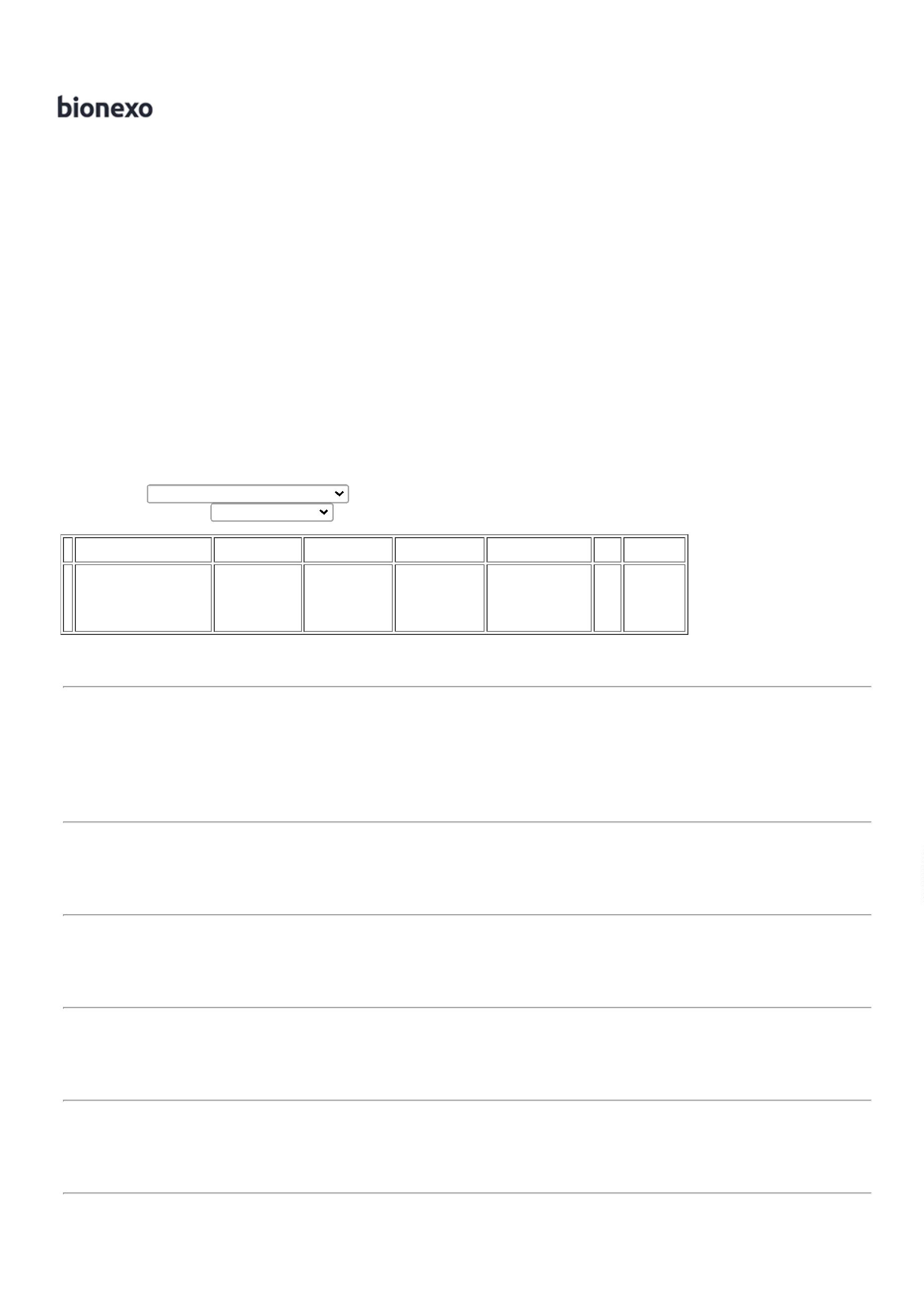 29/11/2023Bionexo29/11/202310:23DaniellyEvelynPereira DaCruzPISO PORCELANATOACETINADO RETIFIC.CINZA CLAR0 PI 5PISO PORCELANATOACETINADO RETIFIC.CINZA CLAR0 PI 5FERRAGISTAAREIAOEIRELIR$R$50 MetroQuadradoR$789630694994672835728366307068939------UNIDADEUNIDADEnull------130,0000 0,00006.500,000063X63CM -63X63CMDIVERSOS29/11/202310:23DaniellyEvelynPereira DaCruzPLACA DE DRYWALLSTANDARD 1,80 XPLACA DE DRYWALLSTANDARD 1,80 X1,20 M - DIVERSOSFERRAGISTAAREIAOEIRELIR$R$R$nullnullnullnullnull50 Unidade1 Unidade3 Unidade69,0000 0,00003.450,00001,20 M29/11/202310:23DaniellyEvelynPereira DaCruzPORTA LISA DEMADEIRA PARAVERNIZ 80 X 210 CMporta lisa madeira80x2,10 - madeiras - UNIDADEindefinidoFERRAGISTAAREIAOEIRELIR$R$R$350,00003350,0000 0,000029/11/202310:23DaniellyEvelynPereira DaCruzPORTA LISA DEMADEIRA PARAVERNIZ 90 X 2.10 CMPORTA DE MADEIRA0.90X2.10M -DIVERSOSFERRAGISTAAREIAOEIRELIR$R$R$1012UNIDADEUNIDADELATA80,0000 0,00001.140,000029/11/202310:23DaniellyEvelynPereira DaCruzREVESTIMENTOCERAMICOACETINADORETIFICADOBRANCO 32 X 59CM -DIVERSOSREVESTIMENTOCERAMICOACETINADORETIFICADOBRANCO 32 X 59CMFERRAGISTAAREIAOEIRELIR$R$60 MetroQuadradoR$1180,0000 0,00004.800,000029/11/202310:23DaniellyEvelynPereira DaCruzTINTA ACRILIBRANCO NEVEANTIMOFOANTIBACTERIC S/CHEIR 18 LTINTA ACRILICAFOSCA BRANCONEVE 18L -> -ACABAMENTOFOSCO - . - .FERRAGISTAAREIAOEIRELIR$R$R$2 Unidade690,0000 0,00001.380,000029/11/202310:23TINTA ACRILICASEMI BRILHOBRANCO NEVEAPROX. 18L ->SEMIBRILHO ->AGUA, RESINA ÁBASE DE DISPERSÃOAQUOSA DECOPOLÍMEROSESTIRENO-ACRILICO,FUNGICIDA EBACTERICIDA ÁBASE DEISOTIAZOLINONAS -VALIDADE MINIMA:TINTA ACRILICASEMI BRILHOBRANCO NEVEDaniellyEvelynPereira DaCruz2ANOS - DILUIÇÃO:FERRAGISTAAREIAOEIRELIAPROX. 18L ->R$R$R$13MINIMA 30% PARA 25942PINTURA SOBREMASSA CORRIDA,ACRILILA, DRYWALLOU GESSO --UNIDADEnull-3 UnidadeSEMIBRILHO ->AGUA, RESINA ABASE DE DISPERSAOAQUOSA - DIVERSOS690,0000 0,00002.070,000029/11/202310:23SUPERIOR Á 300M2/DEMÃO.- TINTAESPECIFICA PARAUSO EM AMBIENTESINTERNO EEXTERNO, SECAGEMTOQUE; 2 HORAS,SECAGEM DEMÃO 4HORAS, NÃO DEVEPOSSUIR CHEIRO,ACABAMENTOPROTETIVO ACONTAMIÇAO - UNITotalParcial:R$11194.0194.023.200,8000Total de Itens da Cotação: 13Total de Itens Impressos: 13TotalGeral:R$23.200,8000Clique aqui para geração de relatório completo com quebra de páginahttps://bionexo.bionexo.com/jsp/RelatPDC/relat_adjudica.jsp2/2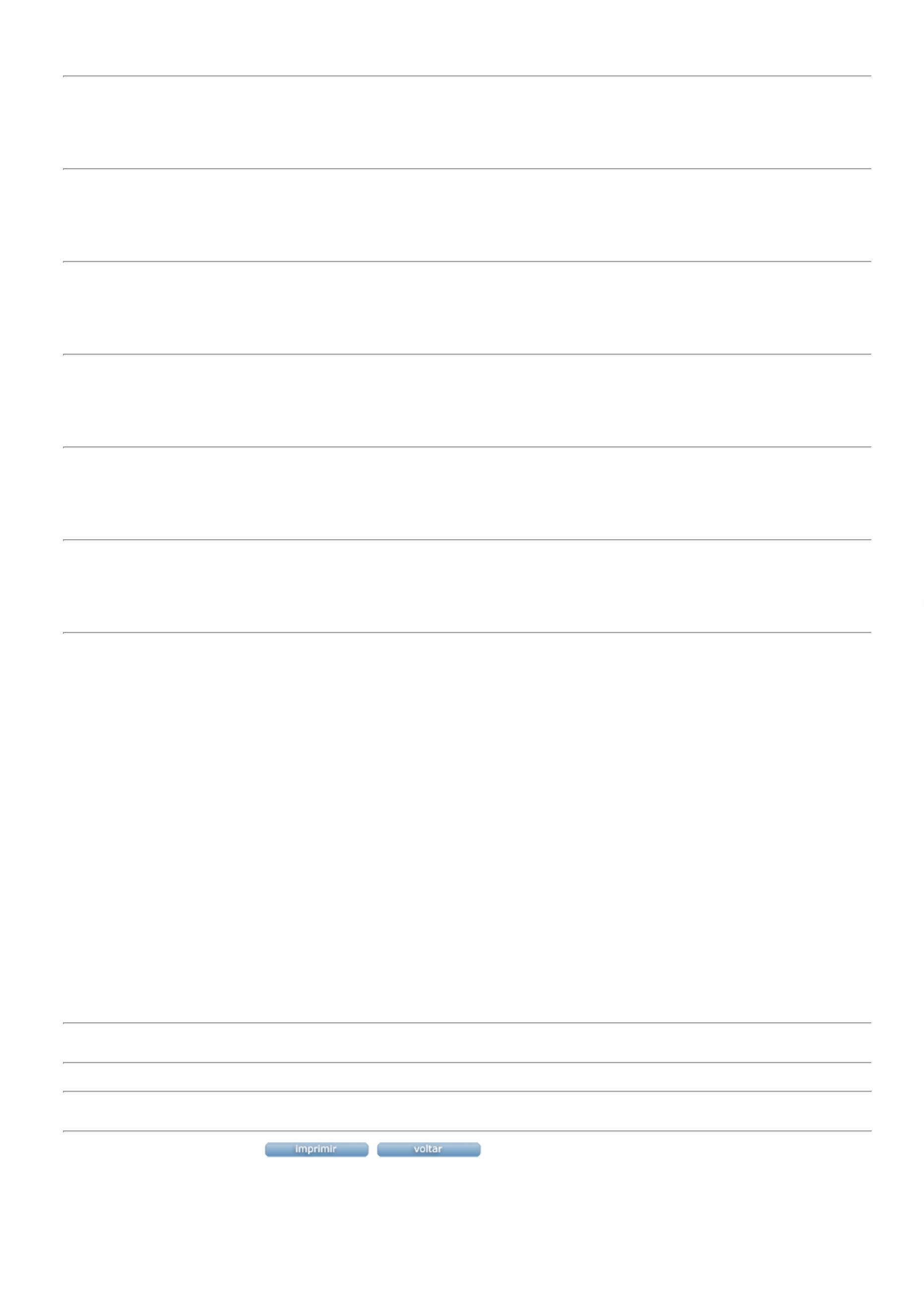 